Publicado en Madrid.- EKMB el 13/08/2019 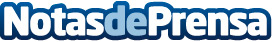 Grupo Agrotecnología  abre nueva filial en ColombiaColombia es el nuevo hito empresarial de Grupo Agrotecnología en su estrategia de expansión internacional. El Grupo, con esta nueva filial de Colombia, refuerza y fortalece su presencia en América Central y Sudamérica, donde ya posee filiales en Brasil, México, Chile y PerúDatos de contacto:En Ke Medio Broadcasting912792470Nota de prensa publicada en: https://www.notasdeprensa.es/grupo-agrotecnologia-abre-nueva-filial-en_1 Categorias: Internacional Finanzas Industria Alimentaria Emprendedores Recursos humanos http://www.notasdeprensa.es